Реестр спортивных сооружений  ГБОУ школы № 65 с углублённым изучением французского языка 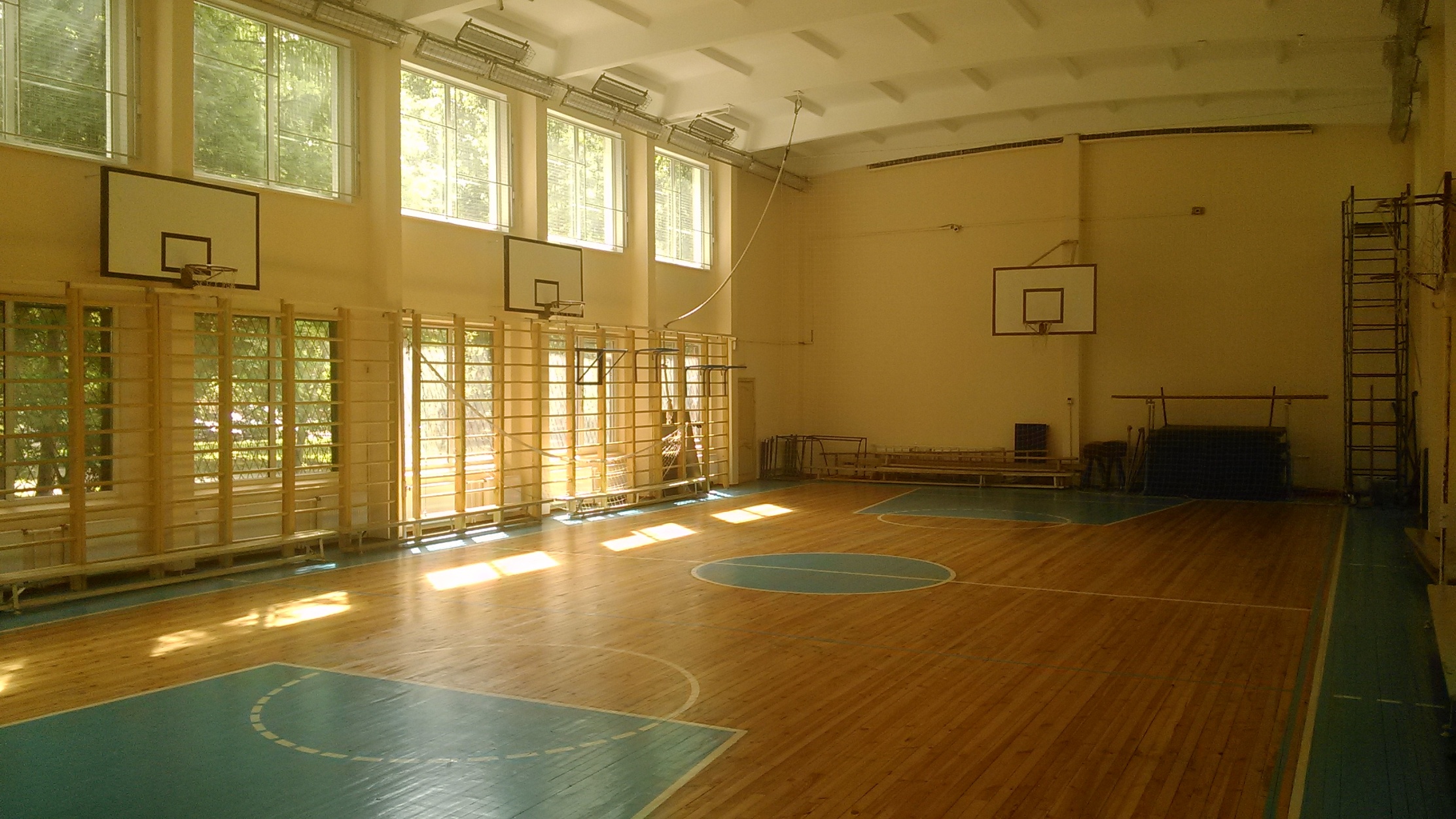 Характеристика спортивно залаТехническое оснащение спортивного зала                                                                                                                                         ВолейболГимнастикаБрусья гимнастические женскиеБрусья гимнастические мужскиеГимнастические матыГимнастические скамейкиГимнастические стенкиПерекладины навесные для гимнастической стенки«Козёл»  гимнастический«Мост» гимнастическийКанат для лазанияКанат для перетягиванияМяч набивной ( 1,2,3,5 кг )БаскетболЩиты баскетбольныеМячи баскетбольные  ( № 5, 7 )Волейбольная сеткаМячи волейбольныеФутболВорота мини-футбольныеМячи футбольныеЛёгкая атлетика1.Стойки для прыжков в высоту2. Планка для прыжков в высотуТехническое оснащение кабинета учителей физической культурыКомпьютерСтол учительскийШкаф для хранения  учебно  – методической литературыЭлектронно – образовательные ресурсы , необходимые для освоения дисциплины :Официальный сайт журнала « Физкультура в школе» [ Электронный ресурс ]Режим доступа : http://fizkulturavshkole.ru/Официальный сайт журнала «  Теория и практика физической культуры » [ Электронный ресурс ]                                        Режим доступа : http:// www.teoriya.ru / Российское образование. Федеральный образовательный порталРежим доступа : http:// www.edu.ru/index.phpФедеральный государственный образовательный стандарт. Средняя школа.Режим доступа : http://standart.edu.ruВыход в общешкольную локальную сеть и Интернет имеется6.Техническое оснащение школьного стадионаБаскетбольная площадкаВолейбольная площадкаГимнастический уголок ( перекладина , брусья , скамейки для пресса )Футбольное поле с искусственным покрытием ТрибуныПрыжковая яма Беговая дорожка№п/пНаименованиеПравообладательАдресФорма собственностиДлина (м)Ширина(м)Площадь(кв.м)ВысотапотолкаЕПСВидыспортаДополнительные помещения ( раздевалки) кв.м1234567891112101Спортивный залГБОУ школа № 65ГБОУ школа №65Учебный переулокд 8, корп 2, литера «А»Субъект РФ2412294,17,5 м30волейболбаскетбол,ОФПМужская – 14.3Женская – 14,5 2СтадионГБОУ школа № 65ГБОУ школа №65Учебный переулокд 8, корп 2, литера «А»Субъект РФ2332,430Лёгкая атлетика,футбол,волейболбаскетбол,ОФП